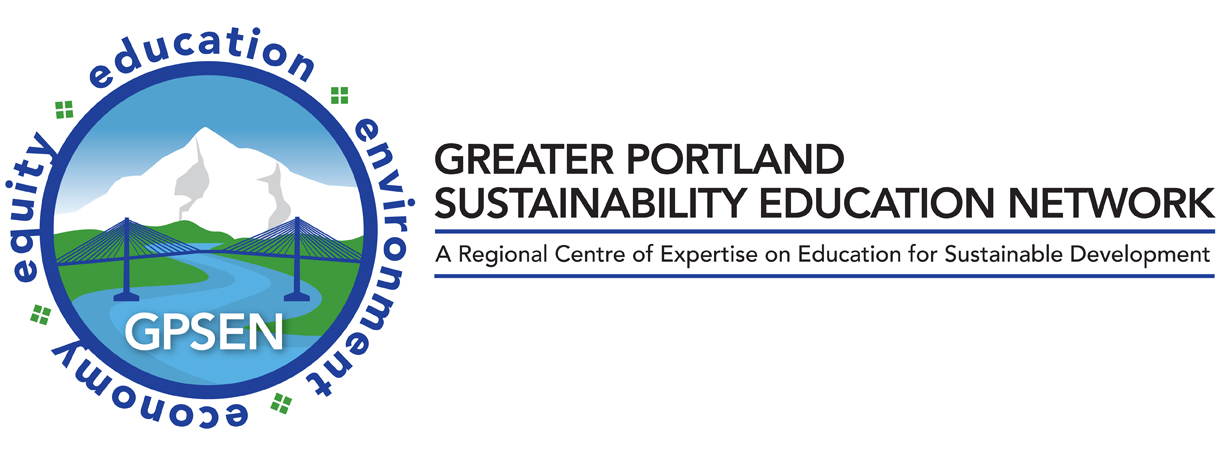 GPSEN Fellowship ProposalGPSEN connects diverse organizations across the greater Portland region in a collaborative network that multiplies our collective capacity to educate for a more sustainable future.The GPSEN Fellow Program is a regional network of professionals who are interested in advancing sustainability education in their work and in the community.  GPSEN Fellows offer diverse expertise to increase our collective impact in areas of sustainability research, teaching, and/or applied learning within the greater Portland region and beyond.Fellowship OverviewWhy you are interested in being a GPSEN Fellow?I would like to offer the following benefits to GPSEN (check all that apply):Developing sustainability-related curriculumDeveloping a sustainability-related research projectHelping to plan an eventAdvising GPSEN on strategic policies and actionsServing on a working group and/or committeeNetworking and/or participating in the GPSEN Think Tank with other FellowsOther:Describe position, with focus, activities, and timeline.Example:  Working 6 hours per week with a 50/50 split between curriculum and development.  I would like to attend board meetings and advise the governance committee.  I would like to help develop an event that aligns with my expertise, to share with the Portland region, in [month].  Primary Outcomes/Learning Objectives:Specific activities:Timeline to achieve objectives:Number of proposed monthly hours:I would like to continue my commitment to GPSEN through ______________________[date].Benefits of FellowshipWhile I understand that GPSEN is not able to provide stipends at this time, I would like to receive the following benefits (check all that apply):Participation in GPSEN communityDiscounted rates at GPSEN eventsEvent-planning supportNetworking through GPSEN and partner connectionsCollaborate on research and international workProject and program development supportReceive letters of support for grants, projects & initiativesOpportunities to co-sponsor GPSEN eventsTraining and professional development opportunitiesPossible funding to achieve my objectives.  Proposed budget:Other:Please share any additional comments or information for consideration.For additional questions, please email contact@gpsen.org.Signature:I verify that the information shared is true and request review of my proposal to become a GPSEN Fellow. _____________________________________________________________			_______________________________________Signature								DateSubmit application to GPSEN Coordinator Kim Smith, at kdsmith@pcc.edu.Educate ~ Empower ~ EngageContact InformationName:Address: Phone:Email address:Academic BackgroundTitle/Degrees:Briefly describe your area(s) of sustainability-related research, teaching, and/or community engagement projects.